TURISTICKÉ   ZNAČKY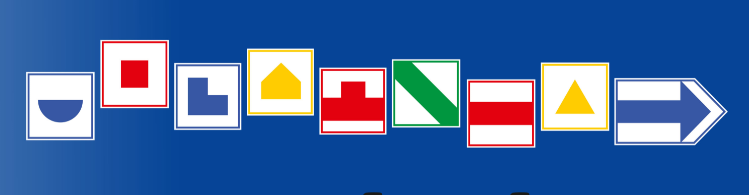 VI. výzva Turistických závodů je věnována turistickým značkám – které jsou pevnou součástí kontroly Turistické a topografické značky.Turistické značky nás vedou přírodou či městem a svojí barvou, tvarem a významem nám dokáží říci mnohé.VI. výzva má jednoduchý úkol – vyfoť jakoukoliv turistickou značku a zašli jí spolu se jménem, příjmením a oddílem na emailovou adresu tzvyzva@seznam.czKaždý zasílá jen jednu značku.Na adrese  https://tom3511-tz.rajce.idnes.cz/VI.vyzva_-_Turisticke_znacky/můžeš sledovat ve fotogalerii úlovky účastníků VI. Výzvy.